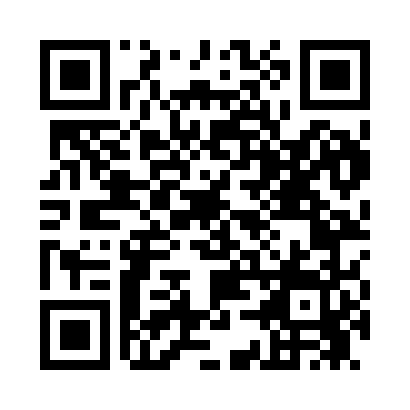 Prayer times for Purrington, Washington, USAMon 1 Jul 2024 - Wed 31 Jul 2024High Latitude Method: Angle Based RulePrayer Calculation Method: Islamic Society of North AmericaAsar Calculation Method: ShafiPrayer times provided by https://www.salahtimes.comDateDayFajrSunriseDhuhrAsrMaghribIsha1Mon2:585:0212:555:078:4810:522Tue2:595:0312:555:078:4810:523Wed3:005:0312:555:078:4810:514Thu3:015:0412:565:078:4710:505Fri3:025:0512:565:078:4710:496Sat3:035:0512:565:078:4610:487Sun3:055:0612:565:078:4610:478Mon3:065:0712:565:078:4510:469Tue3:075:0812:565:078:4510:4510Wed3:095:0912:575:078:4410:4411Thu3:105:1012:575:078:4410:4212Fri3:125:1012:575:078:4310:4113Sat3:135:1112:575:078:4210:4014Sun3:155:1212:575:078:4110:3815Mon3:175:1312:575:068:4110:3716Tue3:185:1412:575:068:4010:3517Wed3:205:1512:575:068:3910:3418Thu3:225:1612:575:068:3810:3219Fri3:245:1712:575:068:3710:3020Sat3:255:1812:585:058:3610:2921Sun3:275:2012:585:058:3510:2722Mon3:295:2112:585:058:3410:2523Tue3:315:2212:585:048:3310:2324Wed3:335:2312:585:048:3210:2225Thu3:355:2412:585:038:3110:2026Fri3:365:2512:585:038:2910:1827Sat3:385:2612:585:038:2810:1628Sun3:405:2812:585:028:2710:1429Mon3:425:2912:585:028:2610:1230Tue3:445:3012:575:018:2410:1031Wed3:465:3112:575:018:2310:08